БІЛОЦЕРКІВСЬКА МІСЬКА РАДАКИЇВСЬКОЇ ОБЛАСТІВИКОНАВЧИЙ КОМІТЕТР І Ш Е Н Н Я26 грудня  2017 року                               м. Біла Церква                                               № 502Про створення робочої групи по взаємодії між організаціями, підприємствами-надавачами, виробниками, виконавцями житлово-комунальних  послуг щодовиконання норм законів України «Про житлово-комунальні  послуги», «Про комерційний облік теплової енергії та теплопостачання» та  інших нормативних документів Розглянувши подання департаменту житлово-комунального господарства Білоцерківської міської ради від 20 грудня 2017 року № 2123, з метою  якісної підготовки до виконання норм законів України «Про житлово-комунальні послуги»,  «Про комерційний облік теплової енергії та теплопостачання» та інших нормативних документів,  відповідно до підпунктів 1, 2 пункту «б» статті 30, ст.40, ч.6 ст. 59  Закону України «Про місцеве самоврядування в Україні», виконавчий комітет міської ради вирішив:Створити робочу групу по взаємодії між організаціями, підприємствами-надавачами, виробниками, виконавцями житлово-комунальних послуг щодо виконання норм Законів України «Про житлово-комунальні послуги»,  «Про комерційний облік теплової енергії та теплопостачання» та інших нормативних документів та затвердити її склад згідно додатку.Робочій групі здійснити заходи по вивченню та узагальненню проблемних питань, виникнення яких можливе при виконанні норм законів України «Про житлово-комунальні послуги»,  «Про комерційний облік теплової енергії та теплопостачання» та інших нормативних документів в організацій, підприємств-надавачів, виробників, виконавців житлово-комунальних послуг, та підготувати пропозиції для департаменту житлово-комунального господарства Білоцерківської міської ради.Контроль за виконанням даного рішення покласти на заступника міського голови згідно з розподілом обов’язків.Міський голова                                                                                                    Г.А. Дикий                   Додатокдо рішення виконавчого комітету міської радивід 26.12.2017р. №502СКЛАДробочої групи по взаємодії між організаціями, підприємствами-надавачами, виробниками, виконавцями житлово-комунальних послуг щодо виконання норм законів України «Про житлово-комунальні послуги»,  «Про комерційний облік теплової енергії та теплопостачання» та інших нормативних документів Члени  робочої  групи:2Керуючий справами виконавчого комітету міської ради                             					 С.О. Постівий ГнатюкВалерій Володимирович  - голова робочої групи, заступник міського головиСатко Ніна Федорівна- секретар робочої групи, головний спеціаліст відділу розвитку  ОСББ, ОСН та управління житловим фондом управління житлового господарства департаменту житлово- комунального господарства Білоцерківської міської ради;Абашина Олена Олександрівна- головний економіст комунального підприємства Білоцерківської міської ради житлово-експлуатаційна контора № 6; Антонова Галина Володимирівнакомерційний директор ТОВ «Білоцерківвода» (за згодою);Балас   Юрій  Миколайович- депутат Білоцерківської міської ради (за згодою);ГриненкоЮрій Анатолійович-член виконавчого комітету міської ради;Декало Людмила  Іванівна- начальник юридичного відділу ТОВ «Білоцерківвода» (за згодою);Ковбасюк-Боброва Альона Іванівна-начальник юридичного відділу комунального підприємства  Білоцерківської міської ради житлово-експлуатаційна контора  № 6;Кувеньов Артем Олександрович- голова правління ОСББ «Червона зірка» (за згодою);Куценко Віталій Юрійович  - голова правління ОСББ «Оберіг – 79» (за згодою);МордатенкоКостянтин  Леонідовичюрист Білоцерківської філії по експлуатації газового господарства публічного акціонерного товариства  «Київоблгаз» (за  згодою);Місевра Юлія  Анатоліївна- член громадської ради при виконавчому комітеті Білоцерківської міської ради (за згодою);Мялук Альона Євгеніївна-заступник начальника комунального підприємства   Білоцерківської міської ради житлово-експлуатаційна контора №1 з економіки;Олійник Марина Георгіївна- начальник комерційної дільниці Білоцерківського РП ПАТ «Київобленерго» (за згодою);ПівторакОлександр Васильович- в. о. голови правління ПрАТ КАТП-1028 (за згодою);Прохацька Тетяна Олександрівна-начальник юридичного відділу комунального підприємства Білоцерківської міської ради житлово-експлуатаційна контора №7;Ротаєнко Нінель Валентинівна-заступник начальника юридичного управління – начальник відділу правового забезпечення роботи міської ради, виконавчого комітету міської ради та її виконавчих органів;Савельєв Ігор Володимирович-начальник  Білоцерківської філії по експлуатації газового господарства публічного акціонерного товариства  «Київоблгаз» (за  згодою);СавченкоОлег Іванович- в. п. начальника управління житлового господарства департаменту житлово-комунального господарства Білоцерківської міської ради;Ткаченко Ольга  Леонідівна- юрист ПрАТ КАТП-1028 (за згодою);Улютін Валерій Іванович- начальник комунального підприємства Білоцерківської міської ради «Міська служба замовника»;Ходань Сергій Олексійович-заступник директора комунального підприємства Білоцерківської міської ради «Білоцерківтепломережа».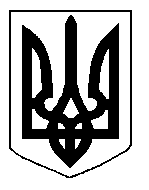 